CuracaoCuracaoCuracaoCuracaoDecember 2028December 2028December 2028December 2028SundayMondayTuesdayWednesdayThursdayFridaySaturday123456789101112131415161718192021222324252627282930Christmas DayBoxing Day31New Year’s EveNOTES: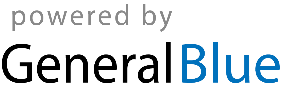 